L1/2 Cambridge National in Sports Studies Unit RO51: Contemporary Issues in SportUnit NavigatorUnit NavigatorUnit NavigatorUnit NavigatorIn this unit you will develop a knowledge and understanding of barriers to participation, the roles of NGB’s, the Olympic and Paralympic movement, performance enhancing drugs and their effect and the impact of hosting a major sporting event. The aims are as follows:LG1: KnowledgeLG2: ApplicationLG3: SkillsIn this unit you will develop a knowledge and understanding of barriers to participation, the roles of NGB’s, the Olympic and Paralympic movement, performance enhancing drugs and their effect and the impact of hosting a major sporting event. The aims are as follows:LG1: KnowledgeLG2: ApplicationLG3: SkillsIn this unit you will develop a knowledge and understanding of barriers to participation, the roles of NGB’s, the Olympic and Paralympic movement, performance enhancing drugs and their effect and the impact of hosting a major sporting event. The aims are as follows:LG1: KnowledgeLG2: ApplicationLG3: SkillsIn this unit you will develop a knowledge and understanding of barriers to participation, the roles of NGB’s, the Olympic and Paralympic movement, performance enhancing drugs and their effect and the impact of hosting a major sporting event. The aims are as follows:LG1: KnowledgeLG2: ApplicationLG3: SkillsIn this unit you will develop a knowledge and understanding of barriers to participation, the roles of NGB’s, the Olympic and Paralympic movement, performance enhancing drugs and their effect and the impact of hosting a major sporting event. The aims are as follows:LG1: KnowledgeLG2: ApplicationLG3: SkillsAssessment GradesLesson Title.Learning Goals/Outcomes/Content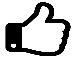 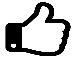 1.   User Groups in SportLG1 – To know the user groups who participate in sportLG1 – to know what a user need isLG2 – To be able to give examples of the specific needs of these user groups  2.    Barriers to participationLG1 - To know what barriers there are to participationLG2 - To be able to give examples of barriers related to specific user groups3.  Overcoming barriersLG1 – To know the solutions to barriers which affect participationLG2 – To be able to give examples of how barriers can be overcome4.   Popularity of sport in the UKLG1 - To know what factors can impact the popularity of sport in the UKLG1 – To know the current trends in the popularity of different sportsLG2– To be able relate the factors that impact the popularity of sport to specific sporting examples 5.   RevisionLG3 – to demonstrate an understanding of the issues which affect participation in sport 6.  LO1 content testLG3 – to demonstrate an understanding of the issues which affect participation in sport 7.   Values that can be promoted through sportLG1 - To know what values areLG1 – To know what values can be promoted through sportLG2 – To be able to give specific examples of how the values are promoted 8.    The Olympic and Paralympic movementLG1 – To know the Olympic and Paralympic creed and symbolLG1 – To know the Olympic and Paralympic valuesLG2 – To be able to give examples of how the games promote the Olympic and Paralympic values 9.    Initiatives and events that promote values through sportLG1 - To know a range of initiatives that promote values through sportLG2 – to be able to explain how these initiatives promote valuesLG3 – To demonstrate a knowledge of at least one initiative through creating a handout or presentation10.  Sporting etiquette and behaviourLG1 – To know what is meant by sporting etiquetteLG2 – To be able to give examples of how performers and spectators should behave in sportLG1 – To know the difference between sportsmanship and gamesmanship11.    Performance Enhancing DrugsLG1 – to know why performers use performance enhancing drugsLG1 – to know the reason against the use of performance enhancing drugs LG1 – To know how the World Anti-Doping Agency (WADA) is trying to combat doping12.  Performance Enhancing DrugsLG1 – To know what sanctions are in place for athletes found guilty of using drugsLG2 – To be able to give specific examples of drug offences by athletesLG3 – To be demonstrate a knowledge of the impact of drug taking on the reputation of a sport13.  RevisionLG3 – to demonstrate an understanding of the role of sport in promoting values14.  LO2 content testLG3 – to demonstrate an understanding of the role of sport in promoting values15. Hosting major sporting eventsLG1 – to know the main features of hosting a sporting eventLG2 – to be able to give specific examples of the features of hosting a major sporting event16.  The legacy of a major eventLG1 – To know what the term legacy means with regard to hosting a sporting eventLG2 – To be able to give examples of how an event leads to a legacy for the hosts17 and 18.  Benefits and drawbacks of hosting a major sporting eventLG1 – To know the main benefits and drawbacks of hosting a major sporting eventLG3 – To demonstrate the ability to link the benefits or drawbacks with developing a legacy19.  RevisionLG3 – to demonstrate an understanding of importance of hosting a major sporting event20.  LO3 content testLG3 – to demonstrate an understanding of importance of hosting a major sporting event21.  National Governing BodiesLG1 – To know what NGB’s areLG1 – To know the names of major NGB’sLG1 – To know what NGB’s do22.  NGB’s – promotion and participation LG1 – To know how NGB’s work to promote sportLG2 – To be able to give specific examples of how NGB’s promote participation in sport23.  NGB’s – development and infrastructureLG1 – To know how NGB’s develop participants and coaches at all levels of participationLG1 – To know how NGB’s develop an infrastructure to support clubs and participantsLG2 – To be able to give specific examples of how NGB’s provide development opportunities and infrastructure within their sport24.  NGB’s – policies and initiativesLG2 – To be able to give examples of policies and initiatives put in place by NGB’sLG3 – To demonstrate a knowledge of why these policies and initiatives are important to the sport25.  NGB’s and fundingLG1 – To know how NGB’s use funding for their sportLG2 – To be able to give examples of where money comes from and goes to in a specific sport26.  RevisionLG3 – to demonstrate an understanding of the role of National Governing Bodies in Sport27.  LO4 content testLG3 – to demonstrate an understanding of the role of National Governing Bodies in Sport28.  Revision for mock unit examLG3 – to demonstrate an understanding of the issues which affect participation in sportLG3 – to demonstrate an understanding of the role of sport in promoting valuesLG3 – to demonstrate an understanding of importance of hosting a major sporting eventLG3 – to demonstrate an understanding of the role of National Governing Bodies in Sport29.  Mock ExamLG3 – to demonstrate an understanding of the issues which affect participation in sportLG3 – to demonstrate an understanding of the role of sport in promoting valuesLG3 – to demonstrate an understanding of importance of hosting a major sporting eventLG3 – to demonstrate an understanding of the role of National Governing Bodies in Sport30.  Mock Exam FeedbackLG3 – to demonstrate an understanding of the issues which affect participation in sportLG3 – to demonstrate an understanding of the role of sport in promoting valuesLG3 – to demonstrate an understanding of importance of hosting a major sporting eventLG3 – to demonstrate an understanding of the role of National Governing Bodies in Sport